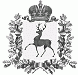 АДМИНИСТРАЦИЯ РАБОЧЕГО ПОСЁЛКА ШАРАНГАШАРАНГСКОГО МУНИЦИПАЛЬНОГО РАЙОНАНИЖЕГОРОДСКОЙ ОБЛАСТИПОСТАНОВЛЕНИЕот 29.03.2022							N36О снятии с профилактического учета  и контроля  при администрации рабочего поселка Шаранга Шарангского муниципального района Нижегородской области             Руководствуясь статьями 5, 6, 7, 8, 11 Федерального закона от 24 июня 1999 года № 120 –ФЗ «Об основах системы профилактики безнадзорности и  правонарушениях несовершеннолетних», администрация рабочего посёлка Шаранга Шарангского муниципального района Нижегородской области (далее-администрация) п о с т а н о в л я е т:         1.Снять с профилактического  учета  и контроля при администрации:1.1. семью Бугровой Ольги Николаевны, 11.09.1975 г.р, проживающую по адресу: Нижегородская область, р.п. Шаранга, ул. Мичурина, д.14, имеющей на иждивении несовершеннолетнюю дочь, Бугрову Полину Дмитриевну, 05.09.2009 г.р, в связи с исправлением ситуации в семье в лучшую сторону.1.2. семью ,  Сандаковой Анны Геннадьевны, 10.02.1983 г.р, проживающую по адресу: Нижегородская область, р.п. Шаранга, ул. Свободы, д.84 «а», кв.2, имеющей на иждивении 2 несовершеннолетних детей, Сандакова Дмитрия Александровича, 01.11.2005 г.р, и Сандакову Лидию Александровну, 18.08.2007 г.р, в связи с исправлением ситуации в семье в лучшую сторону.1.3. семью Одинцовых Сергея Ивановича, 25.01.1980 г.р. и Ольги Геннадьевны, 03.12.1980 г.р. проживающих по адресу: Нижегородская область, р.п. Шаранга, ул. Советская, д.31, кв.3, имеющих на иждивении 2 несовершеннолетних детей, Одинцову Кристину Сергеевну, 19.05.2009 г.р., Одинцову Валерию Сергеевну, 28.10.2010 г.р, в связи с исправлением  ситуации в семье в лучшую сторону.1.4. семью , Малышева Евгения Николаевича, 25.11.1984 г.р,  проживающего по адресу: Нижегородская область, р.п. Шаранга, ул.Садовая, д.30, кв.14,  имеющего  на иждивении несовершеннолетнюю дочь, Малышеву Анну Евгеньевну, 08.12.2013 г.р. ,  в связи с исправлением ситуации в семье в лучшую сторону.1.5. несовершеннолетнего Тараненко Александра Сергеевича, 17.01.2005 г.р, проживающего  по адресу: Нижегородская область, Шарангский район, дер. Большой Рейчваж, д.41, кв.1, в связи с выбытием   на постоянное место  жительства за пределы муниципального образования .1.6. семью Загайновой Анастасии Владимировны, 24.12.1989 г.р,  адрес регистрации : Нижегородская область, р.п. Шаранга, ул. Свободы, д.72, кв.2, и  несовершеннолетних детей , Загайнову Амину Анваровну, 04.06.2015 г.р. и Загайнову Алину Анваровну, 03.11.2016 г.р.  ,  в связи с выбытием на постоянное  место жительства за пределы муниципального образования .           2.Секретарю Совета профилактики безнадзорности и правонарушений несовершеннолетних и защите их прав и законных интересов при администрации Копаневой С.И. :2.1. Внести соответствующие изменения в реестр семей, находящихся  в социально-опасном  положении или трудной жизненной ситуации, состоящих на профилактическом учете и контроле при администрации рабочего поселка  Шаранга Шарангского муниципального района Нижегородской области.2.2. Направить копию постановления  в заинтересованные органы и учреждения  системы профилактики  безнадзорности  и правонарушений на подведомственной территории.Глава  администрации                                                                         С.В. Краев